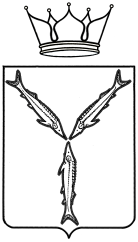 МИНИСТЕРСТВО ТРАНСПОРТА И ДОРОЖНОГО ХОЗЯЙСТВАСАРАТОВСКОЙ ОБЛАСТИПРИКАЗот 11.12.2018 № 01-01-12/285г. Саратов1. Установить межмуниципальный маршрут регулярных перевозок пригородного сообщения по нерегулируемым тарифам «Саратов (Речной вокзал) – Аэропорт «Гагарин». Данному маршруту регулярных перевозок пригородного сообщения присвоить регистрационный номер маршрута 
84 – МПС, порядковый номер маршрута – 300.2. Установить следующий путь следования транспортных средств по межмуниципальному маршруту регулярных перевозок пригородного сообщения «Саратов (Речной вокзал) – Аэропорт «Гагарин»:в прямом направлении:- от начального остановочного пункта (Саратов (Речной вокзал) по улицам Набережная Космонавтов, Обуховскому переулку, улицам Лермонтова, Челюскинцев, Музейной площади, улицам Московская, Радищева, Соколовая, Мясницкая, Соколовогорская, Аэропорт, 
Усть-Курдюмская, по Усть-Курдюмскому шоссе через пос. Новогусельский далее по автомобильной дороге через в пос. Дубки (по улицам Солнечная, 



Центральная), с. Расловка 1-я далее по Северному подходу к аэропорту Саратов – Центральный до конечного остановочного пункта (Аэропорт «Гагарин»);в обратном направлении: - от конечного остановочного пункта (Аэропорт «Гагарин») по Северному подходу к аэропорту Саратов – Центральный далее по автомобильной дороге через с. Расловка 1-я, пос. Дубки (по улицам Центральная, Солнечная) далее по Усть-Курдюмскому шоссе через пос. Новогусельский в г. Саратов (по Усть-Курдюмскому шоссе, улицам Усть-Курдюмская, Аэропорт, Соколовогорская, Мясницкая, Соколовая, Симбирская, Большая Горная, Радищева, Московская, Набережная Космонавтов) до начального остановочного пункта (Саратов (Речной вокзал).Установить в пути следования транспортных средств по межмуниципальному маршруту регулярных перевозок пригородного сообщения «Саратов (Речной вокзал) – Аэропорт «Гагарин» следующие остановочные пункты:- Саратов (Речной вокзал);- Саратов (ул. Радищева);- Юбилейный пос.;- Дачи (Мельница);- Гусельский мост;- Тропинка;- Дубки;- Липовский разъезд;- Расловка 1-я;- Переезд;- Аэропорт «Гагарин».4. Отделу организации транспортного обслуживания всеми видами пассажирского транспорта, включая такси управления транспорта 
(Лыкину А.Э.) включить сведения об установленном межмуниципальном маршруте в реестр межмуниципальных маршрутов регулярных перевозок в 
Саратовской области в течение 5 рабочих дней со дня издания настоящего приказа.5. Контроль за исполнением настоящего приказа возложить на заместителя министра Балакина С.Л.Министр										       Н.Н. ЧуриковОб установлении межмуниципального маршрута регулярных перевозок 
№ 300 «Саратов (Речной вокзал) – Аэропорт «Гагарин»В соответствии со статьей 12 Федерального закона от 13 июля 
2015 года № 220-ФЗ «Об организации регулярных перевозок пассажиров и багажа автомобильным транспортом и городским наземным электрическим транспортом в Российской Федерации и о внесении изменений в отдельные законодательные акты Российской Федерации», с частью 1 статьи 4 Закона Саратовской области от 28 марта 2016 года № 31-ЗСО «Об отдельных вопросах организации регулярных перевозок пассажиров и багажа автомобильным транспортом и городским наземным электрическим транспортом в Саратовской области» и постановлением Правительства Саратовской области от 13 апреля 2017 года № 180-П «О порядке установления, изменения и отмены межмуниципальных маршрутов регулярных перевозок на территории области», ПРИКАЗЫВАЮ: